О внесении изменений в план деятельности Управления Федеральной службы по надзору в сфере связи, информационных технологий и массовых коммуникаций по Сибирскому федеральному округу на 2016 годВ связи с наступление обстоятельств непреодолимой силы и на основании пункта 7 Правил подготовки органами государственного контроля (надзора) и органами муниципального контроля ежегодных планов проведения плановых проверок юридических лиц и индивидуальных предпринимателей, утверждённых постановлением Правительства Российской Федерации от 30 июня 2010 г. № 489, (ДЗ от 08.06.2016 № 1362-дз) приказываю:1. Плановое мероприятие систематического наблюдения (ID 1114366) в отношении ОАО "СПЖТ" исключить из плана деятельности Управления Федеральной службы по надзору в сфере связи, информационных технологий и массовых коммуникаций по Сибирскому федеральному округу на 2016 год.2. Отделу анализа и координации деятельности территориальных управлений разместить сведения о внесении изменений в План на Интернет-странице Управления Роскомнадзора по Сибирскому федеральному округу «Планы деятельности Управления» не позднее 3-х дней со дня издания приказа.4. Контроль за исполнением настоящего Приказа оставляю за собой.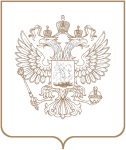 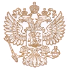 РОСКОМНАДЗОРУПРАВЛЕНИЕ ФЕДЕРАЛЬНОЙ СЛУЖБЫ ПО НАДЗОРУ В СФЕРЕ СВЯЗИ, ИНФОРМАЦИОННЫХ ТЕХНОЛОГИЙ И МАССОВЫХ КОММУНИКАЦИЙ ПО СИБИРСКОМУ ФЕДЕРАЛЬНОМУ ОКРУГУПРИКАЗРОСКОМНАДЗОРУПРАВЛЕНИЕ ФЕДЕРАЛЬНОЙ СЛУЖБЫ ПО НАДЗОРУ В СФЕРЕ СВЯЗИ, ИНФОРМАЦИОННЫХ ТЕХНОЛОГИЙ И МАССОВЫХ КОММУНИКАЦИЙ ПО СИБИРСКОМУ ФЕДЕРАЛЬНОМУ ОКРУГУПРИКАЗРОСКОМНАДЗОРУПРАВЛЕНИЕ ФЕДЕРАЛЬНОЙ СЛУЖБЫ ПО НАДЗОРУ В СФЕРЕ СВЯЗИ, ИНФОРМАЦИОННЫХ ТЕХНОЛОГИЙ И МАССОВЫХ КОММУНИКАЦИЙ ПО СИБИРСКОМУ ФЕДЕРАЛЬНОМУ ОКРУГУПРИКАЗ№ НовосибирскРуководительИ.А. Зиненко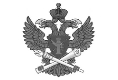 Документ подписан электронной подписью в системе электронного документооборота РоскомнадзораСВЕДЕНИЯ О СЕРТИФИКАТЕ ЭПСВЕДЕНИЯ О СЕРТИФИКАТЕ ЭПКому выдан:Серийный№:Кем выдан:Срок действия